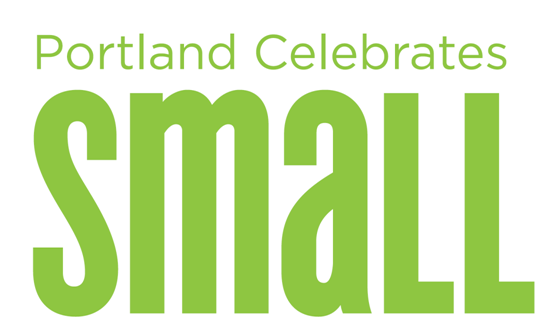 
5 Things to Do for National Small Business Week 
(April 29-May 5)Display ‘Portland Celebrates Small’ signs at businesses in your district – take pictures and send to Venture Portland and the media. Want a personalized sign for your district? Contact jacob@ventureportland.org.
Promote Small Business Week electronically – newsletter, social media, website – use Venture Portland’s graphics and posts for content.
Write a Letter to the Editor on behalf of your business and business district.Celebrate Small Business Week at an upcoming business district meeting & honor your members (or send an email as a membership development tool).Thank your customers for supporting small businesses!